附件一：案例序号货物名称具体规格/制造标准样图1隔热毯（尺寸873mm*1050mm*400mm）该航材采用木包装箱包装，请按案例尺寸、形状合理布局，并提供包装三维示意图及报价。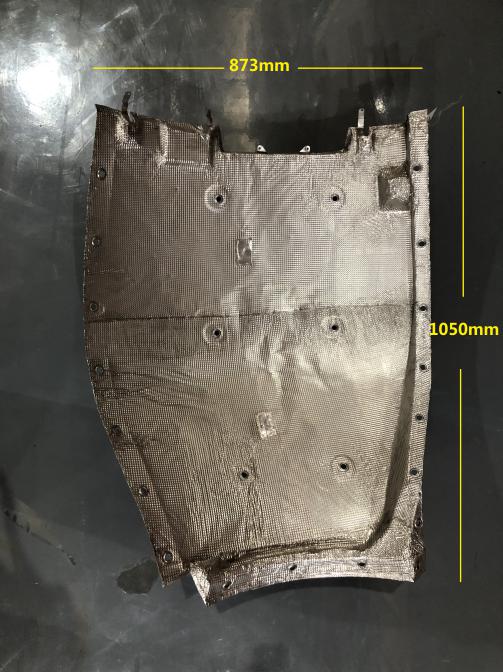 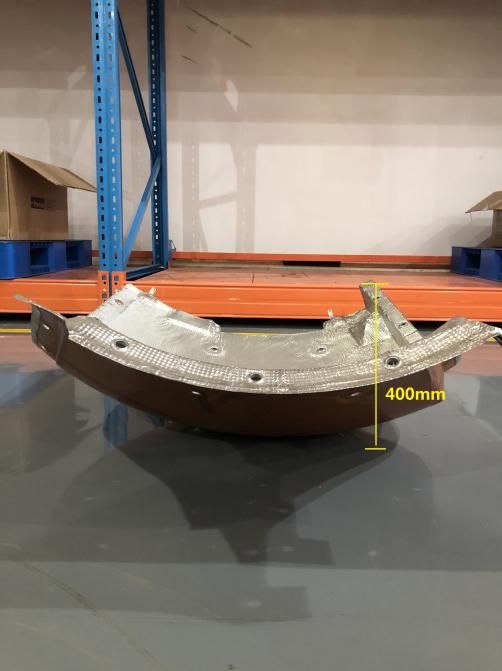 2座椅（尺寸660mm*700mm*400mm）该航材采用木包装箱包装，请按案例尺寸、形状合理布局，并提供包装三维示意图及报价。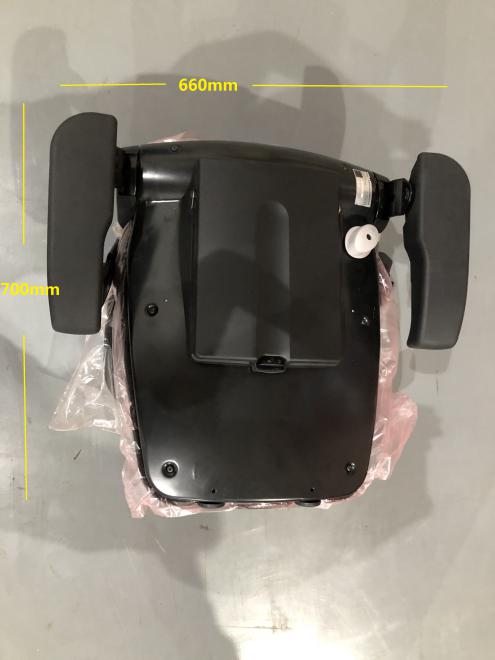 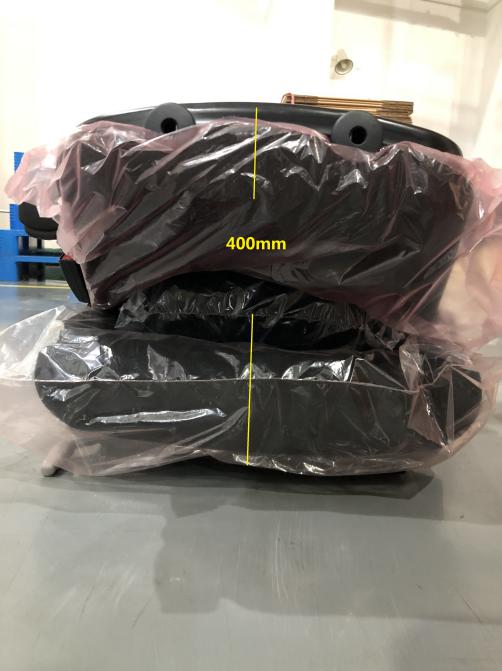 3航空箱卖方对右侧例图样式的航空箱报价并符合下列技术要求。具体要求如下：1.需要有链接体包角，转角，锁扣，把手，合页，万向轮2.面板采用灰色防火复合板(PANTONE，冷灰色(可更改颜色)，6U)3.整体框架采用6063，铝合金，内衬采用灰色PANTONE 色号404U)1CMEVA 海绵（可按零件大小切割定制）4.翻盖上带有2个气弹簧（一边一个）5.4个箱子可以叠在一起，发货运输需要做好保护6.箱体表面清晰地喷黑色工装号、复制号和工装名称。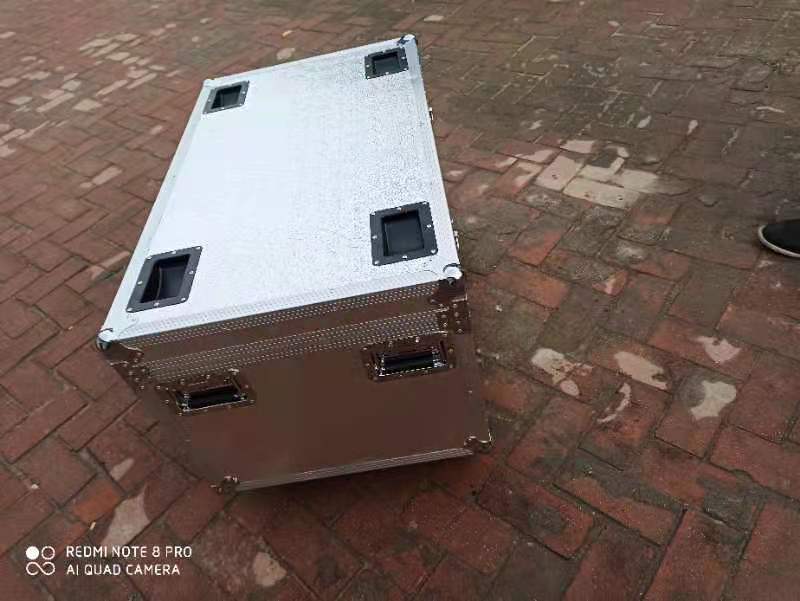 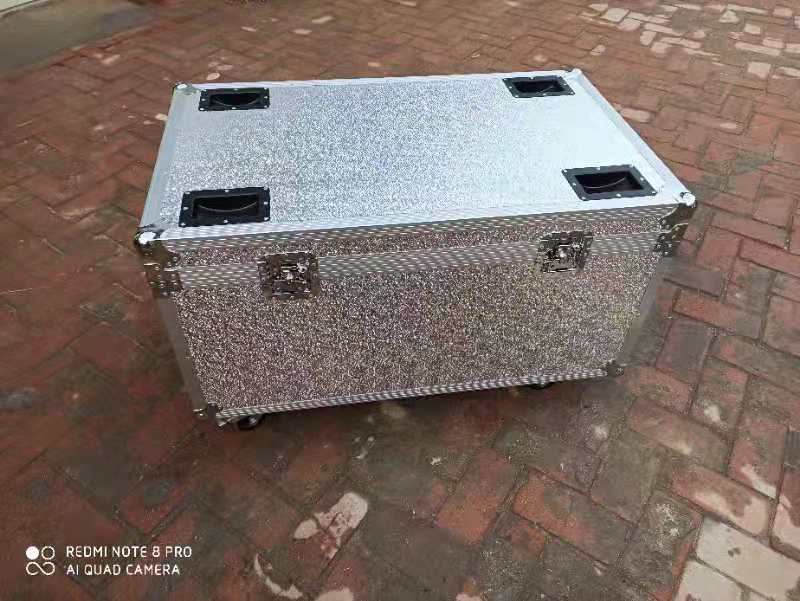 